This activity has been designed as a starting point for looking, talking and doing together. The Look and Think activities should take 5 -10 minutes.The Do activities might take longer depending on the task and how creative you are feeling!	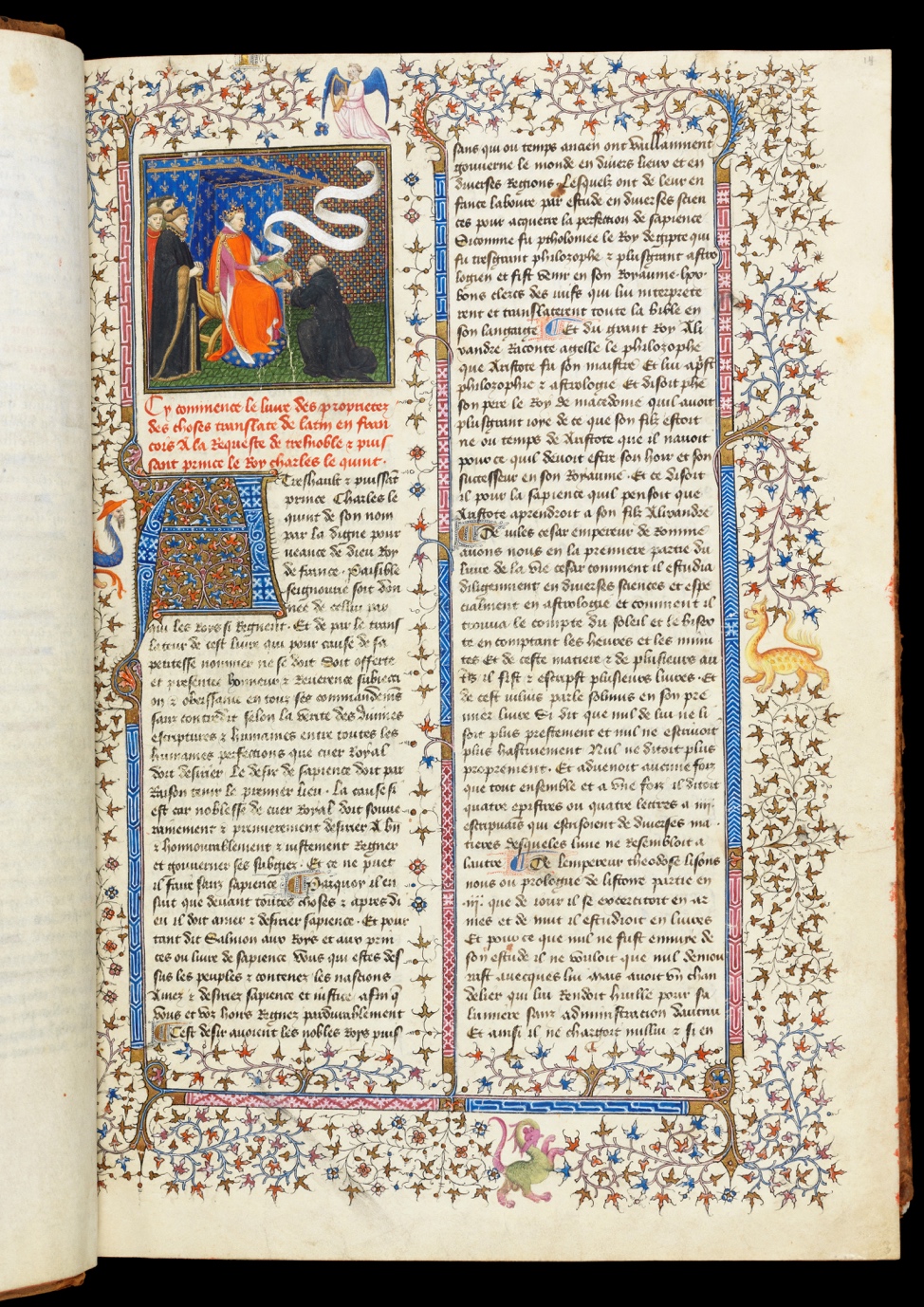 Jean Corbechon, Livre des propriétés des choses, c. 1415MS 251, Folio 13r Paris, FranceThis manuscript is one of the most sumptuous surviving copies of a popular medieval encyclopaedia. Designed to provide both knowledge about the world and moral guidance, it was widely shared throughout Europe.De proprietatibus rerum (On the Properties of Things) was written in Latin by Bartholomew the Englishman in around 1240, and was then translated into French 130 years later by Jean Corbechon, who was Charles V of France's chaplain. Corbechon produced the French version at the command of the king who was an avid bibliophile (someone who really likes books). Commissioned by Amadeus VIII, Count of Savoy (1383-1451) and grandnephew of Charles V, this spectacular copy of Corbechon’s text was illuminated by the Master of the Mazarine Hours in Paris c. 1415.The Museum’s collection of medieval and Renaissance manuscripts is one of the best its kind in a public museum. It spans the period from the ninth to the sixteenth century and represents all major schools of European illumination. The vast majority of medieval painting was created on the pages of illuminated manuscripts. This painting has survived well as it was less exposed to the elements and protected between solid covers. Manuscripts preserve their original pigments fresh and largely untainted by later treatment or neglect. They are a rich source of information on all aspects of contemporary life, and also serve as portable galleries of paintings.Do: Have a go at making your own illuminated letter!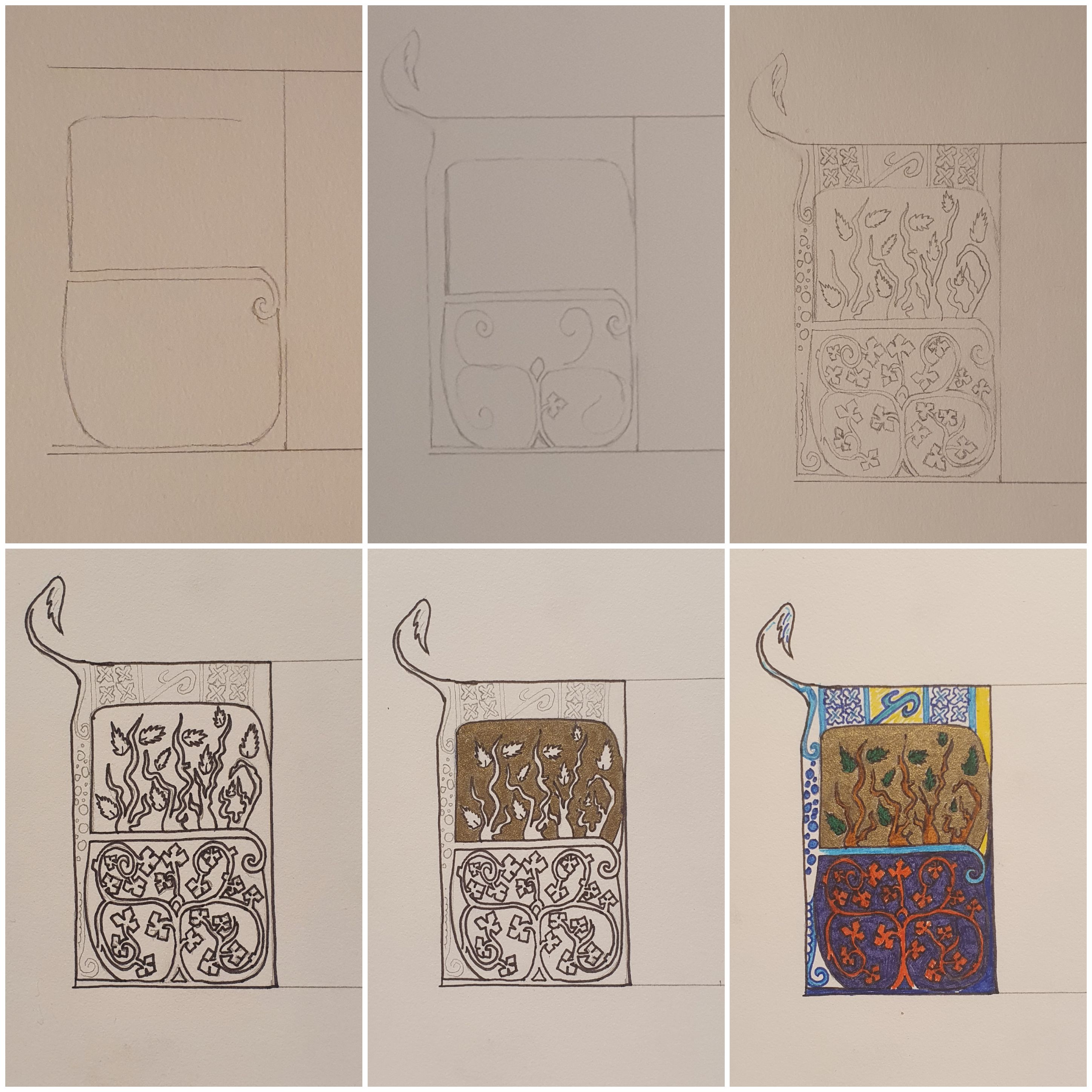 Choose your letter and use a straight edge to make a nice big box for it.Draw the outline of your letter. If you are a perfectionist, you might want to do it in pencil!Add some pattern into all of the gaps. Make it up or take inspiration from our incredible illuminated manuscripts here.Colour it in in bright colours.